Муниципальное автономное дошкольное общеобразовательное учреждение «Детский сад №103» г. ПермиСтатью для педагогов и родителей подготовила, Галашева Оксана Валерьевна, воспитательПольза пластилинографии в развитии ребенкаПластилинография –это творческий процесс, в ходе которого дети создают объёмные картины из пластилина. Для рабочей поверхности используются листы или плотный картон.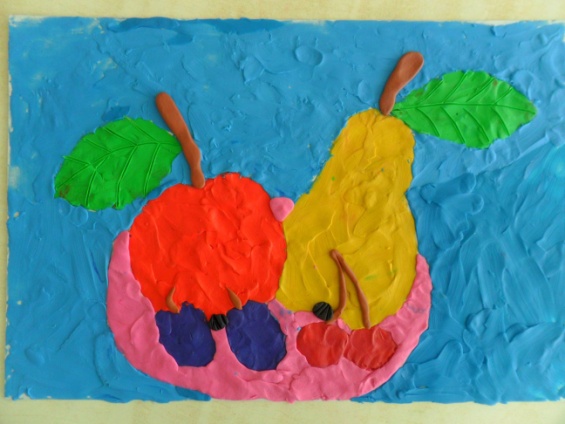 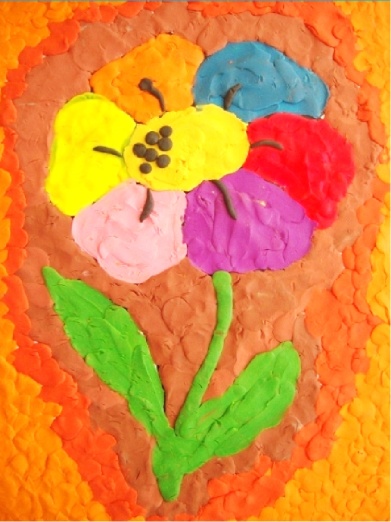 -приобретение способности ориентироваться в горизонтальной плоскости;-формирование творческой составляющей личности подрастающего человека (пробуждение интереса к творчеству, понимание алгоритма творческого процесса и так далее);-развитие фантазии;-развитие мелкой моторики рук(положительно влияет на речь ребёнка и его общую развитость);-расширение кругозора;-преумножение чувствительности тактильного восприятия тактильного восприятия;-стимуляция речи и расширение словарного запаса;-привитие усидчивости, аккуратности, самостоятельности ребенку во время рабочего процесса.Пластилинография для детей с 4-6 лет должна быть направлена на совершенствование навыков работы с пластилином. В этом возрасте у детей зарождается интерес к изобразительной деятельности и если своевременно поддержать ребенка и предпринять действия для раскрытия его творческого потенциала, удастся укрепить психоэмоциональную связь со своим малышом, стать ему поддержкой и опорой.Лепка их пластилина для детей 4-6 лет полезна тем, что эффективно развивает глазомер и улучшает координацию движение рук. Это не только делает ребенка более развитым физически, но и благотворно влияет на формирование нейронных связей в его мозге.Общие рекомендации:-время на лепку из пластилина не должно превышать 30 минут;-создавать картинки из пластилина необходимо в хорошо освещенном месте;-чтобы картина из пластилина на долго сохранила свой первозданный вид её можно покрыть бесцветным лаком в 2-3 слоя, или закрепить пластиковой крышкой(например от сметаны).-во время творческого процесса у ребенка должны быть: влажные салфетки, стек, картон, пластилин.Материалы для работы.-плотный картон-набор разноцветного пластилина до 8 цветов пластилина т.к. это может способствовать рассеиванию внимания, при необходимости можно смешивать пластилин и получать новые цвета, это будет стимулировать фантазию  ребенка и побуждать к экспериментированию.-доска для лепкиРебенку необходимо показать картинку, которую ему следует получить в результате творческой деятельности.Способы пластилинографии в творчестве конкретного ребенка или группы детей всегда подбираются с учетом их навыков, способностей и особенностей развития. Наиболее часто используемыми из них считаются:-мазки-шарики из пластилина-расплющивание скатанных шариков-размазывание на поверхности-процарапывание узоров на пластине.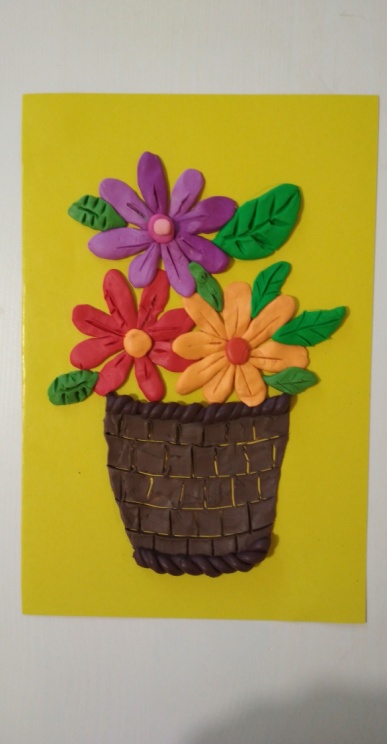 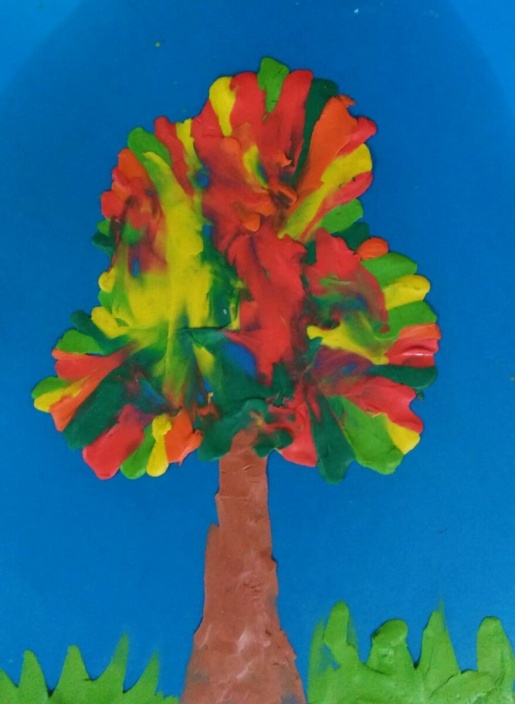 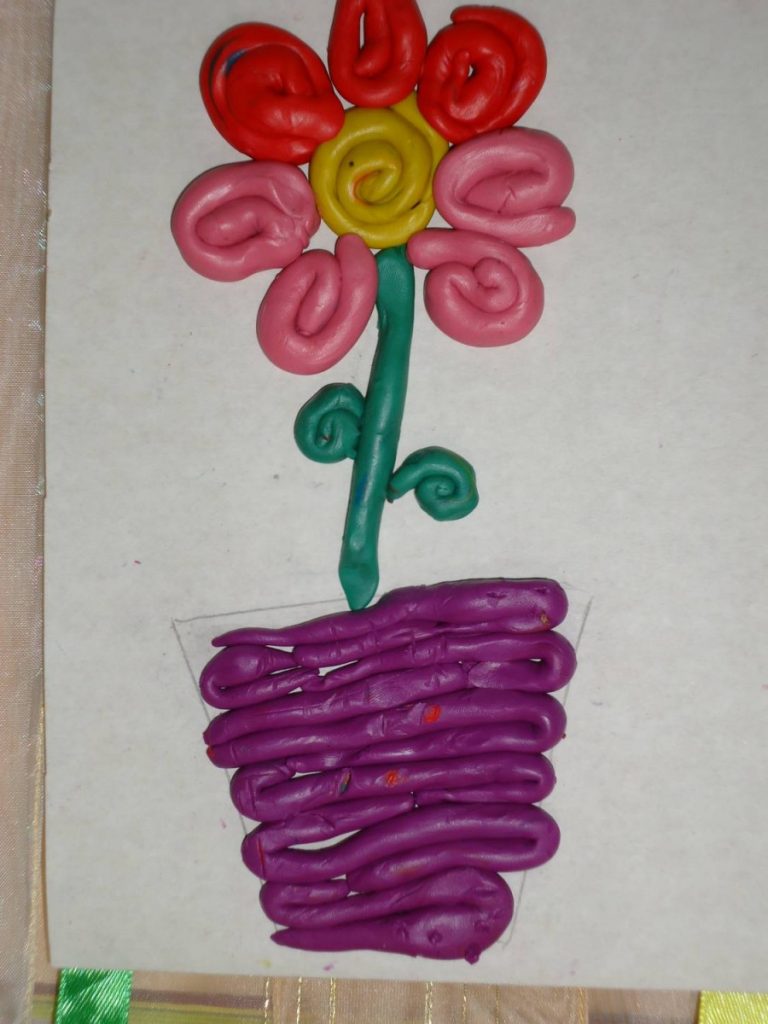 